SMITHA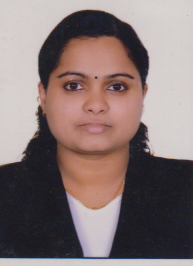 SMITHA.360405@2freemail.com 	AccountantOverall Professional Experience - 4+ years’ experience in Non-Banking Financial Company.Experienced in Accounts handling, Book Keeping, and Cash Management & Office Management.Passed M.COM with first class in FINANCE streamWell Versed with MS –Office, Tally 7.2, Tally ERP 9 An experienced and fully qualified Accountant who is efficient, thorough and passionate about delivering the best level of performance, experienced and interested in customer handling, cash management.  As a driven individual who wants to progress, I am now looking for suitable  position  in an organization that gives me to enhance my accounting skills and knowledge towards my career growth and as a part of team that dynamically works towards the growth of the organization ACCOUNTANT CUM CASHIERKosamattam Finance Limitted (NBFC)Kerala , IndiaJune 2013 – March 2015ACCOUNTANT CUM CASHIERMuthoot Finance Limited, (NBFC) Kerala, India     October 2006 - February 2009 M.COM- (FINANCE STREAM) M.G University, Kottayam, Kerala (2003-2005) B.COM - M.G University, Kottayam, Kerala   (2000-2003) Diploma in IATA (Speed wings Academy for Aviation), CochinWell versed with MS office (MS Word, MS Excel, PowerPoint)Tally 7.2Tally ERP 9Handled the position of accountant and cashier.Maintenance of cashiers scrollExperience in Customer services.  Issue of gold loan and gold appraisal. Accepting deposits and Debenture. Dealing with public issueDealing with money transfers like Xpressmoney,   WUMT, INSTANT cash, EZ RemitDealing with foreign currencies. Act as join custodian  Establishing table of accounts Assigning entries to proper accountsPreparation of  vouchers and books of accountsHandling ledger accounts and keeping check for  invoices and paymentsPrepare monthly reconciliation of balance sheet accountsPreparation of annual financial statementsPreparation of Stock Register of FundsMaintenance of Cashiers ScrollMaintain funds for the day to day functioning..Using automated accounting systems for data input and to obtain records. To maintain the status of funds.To process accounting transactions To train the junior accounting clerks. To maintain records of payment information.Handling payroll of employees Maintaining track record of company's expensesAssisted In carrying out Company's internal Audit Studying the reports given by auditors and submitting it to the Management.Managing the petty cash Preparing periodic reports to compare budgeted costs to actualcosts Participated in closing and year ending works. Good analytical and problem solving skills. Sound knowledge of handling Accounting system Excellent ability to sort, check, count and verify numbers. Strong ability to use an automated accounting system. Good organizational skillsBeing accurate under pressure Ability to work in team as well as individual Sound knowledge in Book keeping Journal, Ledger, Cash Book, Cash in transit Register, Stock Register of Cash, Transfer scroll, Debenture Register, Cheque Issue Register, Gold movement Register, Money Transfer register, Key Register, Inward and outward and outward register, Fixed Asset Register PROFILE AT A GLANCEPERSONAL SUMMARYPROFESSIONAL EXPERIENCEPROFESSIONAL QUALIFICATIONTECHNICAL EXPERTISEDUTIES & RESPONSIBILITIES DUTIES RELATED WITH ACCOUNTINGKEY SKILLSREGISTERS HANDLED